附件 2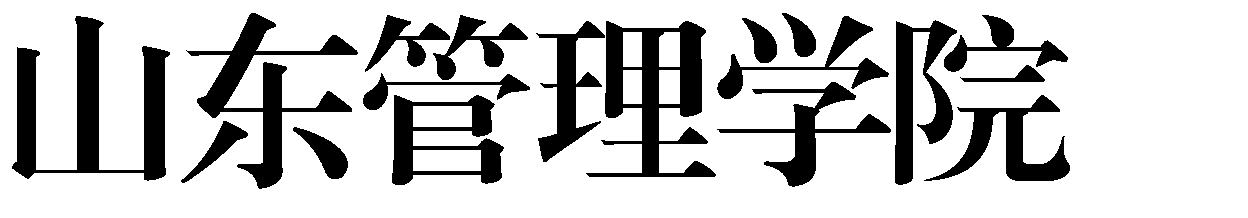 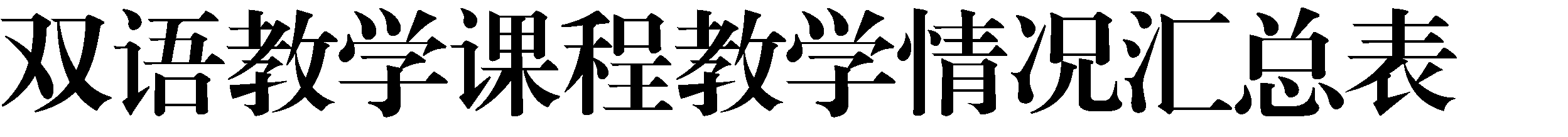 学 院（盖章）： 	开课学期： 	注：1.本表一式两份，分别由教务处和二级学院留档、保存；2.本表在学期期末考试前交教务处。- 7 -序号课程名称授课教师学生人数教材选用情况教学过程中外语使用情况（用%表示）教学过程中外语使用情况（用%表示）教学过程中外语使用情况（用%表示）教学过程中外语使用情况（用%表示）教学过程中外语使用情况（用%表示）教学过程中外语使用情况（用%表示）教学过程中外语使用情况（用%表示）序号课程名称授课教师学生人数教材选用情况课件板书授课作业实验报告试卷答卷12345678910